 October 2021 Meeting /            Scholium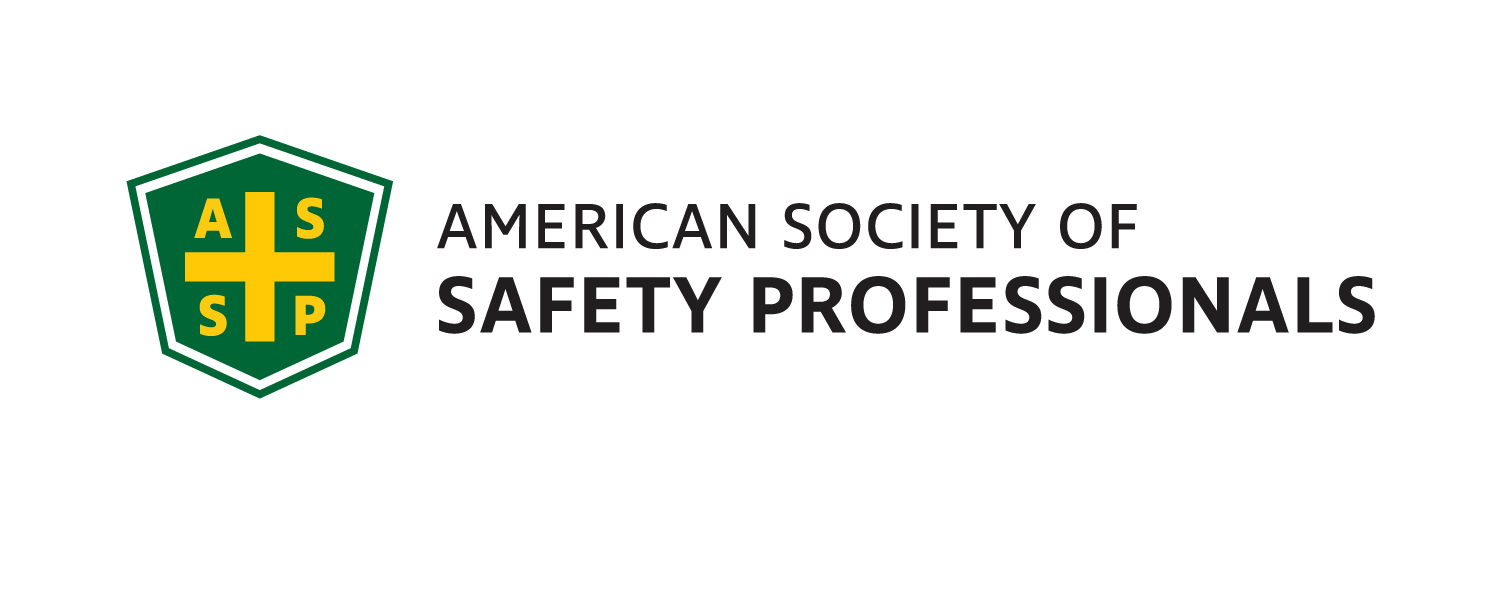 Genesee Valley Chapter          Executive Committee                    2021-22JOIPresident - Mark Flynn585-455-1742Sales Solutions, Inc.mark@salessolutionsinc.net 	Vice President- Jim ChristianoDival Safetyjchristiano@divalsafety.com Membership Chair- Jonathan Aleckna, MSaleckna.jonathan@gmail.com Secretary- Alyssa St. Pierre, ASP, EPIEnvironmental Resources Mgmt. (ERM)alstpierre@ecoopervision.com 	Treasurer- Greg Devlin, CSPU of R – Retired   				gregorydevlin@yahoo.com				Student Chapter Advisor – Joe Rosenbeck, CSPRochester Institute of Technologyjmrcem@rit.edu 	585-475-6469Student Chapter RepresentativeJordynn HuckaboneRochester Institute of Technologyjxh1821@rit.edu 	Openings: Webmaster, Gov. Affairs,  Chapter Delegate, Program ChairGenesee Valley Chapter (GVC) 2021-22Panel discussion on Covid-19  The ASSP GVC Board is proud to present a panel discussion about the current state of the COVID-19 pandemic. We look forward to having local safety professionals share their best practices in dealing with COVID-19 in their workplace. This will be an interactive forum, including time to ask questions.Safety Panelists include:James Locigno, Cooper VisionDick Flint, LonzaLoic Williamson, Canandaigua WineTaylor Potter, AkoustisRyan Farrell, ArkemaDATE:			Wednesday, October 13th, 2021TIME:				11:30AM – 1:00PM	PLACE:	Virtual - 	Microsoft Teams Link to meeting; 	https://teams.microsoft.com/l/meetup-join/19%3ameeting_ZTBjNjRhZTUtNzRjZi00Mjg1LWIyZmYtZTZkMmEwYmFiOWJm%40thread.v2/0?context=%7b%22Tid%22%3a%22c89328d9-1dc7-42e6-8802-f7fd08c69691%22%2c%22Oid%22%3a%2203ab8e7a-0ec3-4906-a68e-063381e6e2af%22%7d	Local Job Openings:Li-CycleHealth and Safety SpecialstLi-Cycle is continuing to recruit for a Health and Safety Specialist role supporting our current Rochester, NY operations withthe potential for expansion into regional responsibilities as we continue to grow. To learn more:https://licycle.bamboohr.com/jobs/view.php?id=168The Gleason WorksEnvironmental Health & Safety Manager The Safety Manager is responsible for developing, coordinating and promoting all environmental, health and safety programs for The Gleason Works (GWR). This position will develop the EH&S culture along with the GWR Leadership team to ensure legal compliance with all environmental, health, safety and OSHA laws and regulations.To learn more: https://us60.dayforcehcm.com/CandidatePortal/en-US/Gleason/Posting/View/548HP Hood 
Batavia, NY 14020EHS Specialisthttps://recruiting.ultipro.com/HPH1000/JobBoard/b4489760-cbeb-e7d1-67b6-4c4d81bfa181/Opportunity/OpportunityDetail?opportunityId=5f85d238-b14f-4df8-9854-27cc2522bdf0President’s CornerGreetings colleagues! The Genesee Valley ASSP Chapter kicked off the year with a great turnout at our Network Social at Lovin’ Cup last month! Thanks to all who participated, including those from the local Student Chapter at RIT. I would like to thank our Vice President, Jim Christiano, for working diligently to put this panel together as well as the panelists who volunteered to participate.Here is our schedule for the remainder of this year:11/10/21: Annual OSHA Update by Nick Donofrio, Compliance Assistance Specialist, NY Regional Office US Department of Labor / OSHA – 11:30am – 1:30pm (location TBD)12/1/21: Genesee Valley & Finger Lakes EH&S Professional Development Conference (location – Holiday Inn Downtown Rochester)12/1/21 – Holiday Social immediately following the PDCWe look forward to seeing you on our October 13th Virtual Meeting.Thank you and be safe!Mark FlynnPresident – Genesee Valley Chapter, ASSP